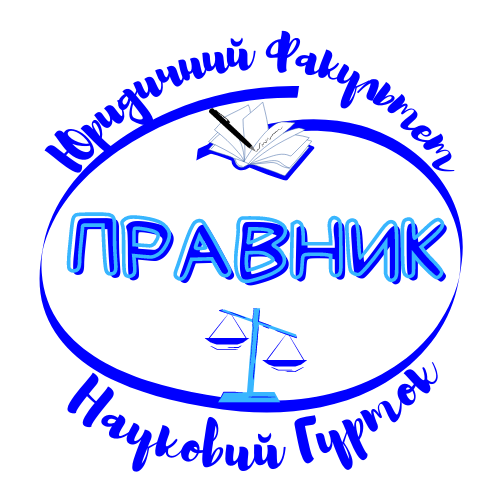 ПЛАНроботи Наукового гуртка здобувачів вищої освіти «Правник»2021-2022 н.р.	Декан юридичного факультету,	доцент														О.В. СелецькийНауковий керівник Наукового гуртка «Правник»,доцент 														А. Г. НітченкоГолова Наукового гуртка «Правник»,здобувачка вищої освіти		 									А. М. ПереверзаСекретар														Т. Б. Мишаста№ з/пЗаходиТермін виконання1.Презентація Наукового гуртка «Правник»  в рамках адаптаційного курсу «Школа першокурсника»вересень 2021 2.Популяризація академічної доброчесностіпротягом навч.року3.Зустріч-бесіда «Правила оформлення рефератів та курсових робіт»вересень 20214.Зустріч-бесіда «Лайфаки з написання наукових тез доповідей»жовтень 20215.Участь у міжнародному проєкті – «Програма з розширення можливостей заради відновлення порозуміння для лідерів громад в Україні «Шлях до Миру в цифрову епоху»серпень-грудень 20216.Участь у міжнародній «Правозахисній програмідля лідерів громад «Я – Медіа»вересень 2021 - травень 20227.Підготовка у співавторстві  з науковими керівниками та одноособово наукових статей у фахових виданнях (категорія А, Б)протягом навч.року8Підготовка наукових тез доповідей (згідно графіку конференцій)протягом навч.року9.Участь у круглих столах та симпозіумах протягом навч.року10.Участь у наукових конкурсах, конкурсах есепротягом навч.року